До Дня Соборності УкраниВ «КЗ Бойовська ЗОШ І-ІІ ступенів» відбулися заходи:23.01.2017- урочиста лінійка «Україні вільній бути!» 20.01.2017- виховні класні години24.01.2017- Акція «В єдності наша сила»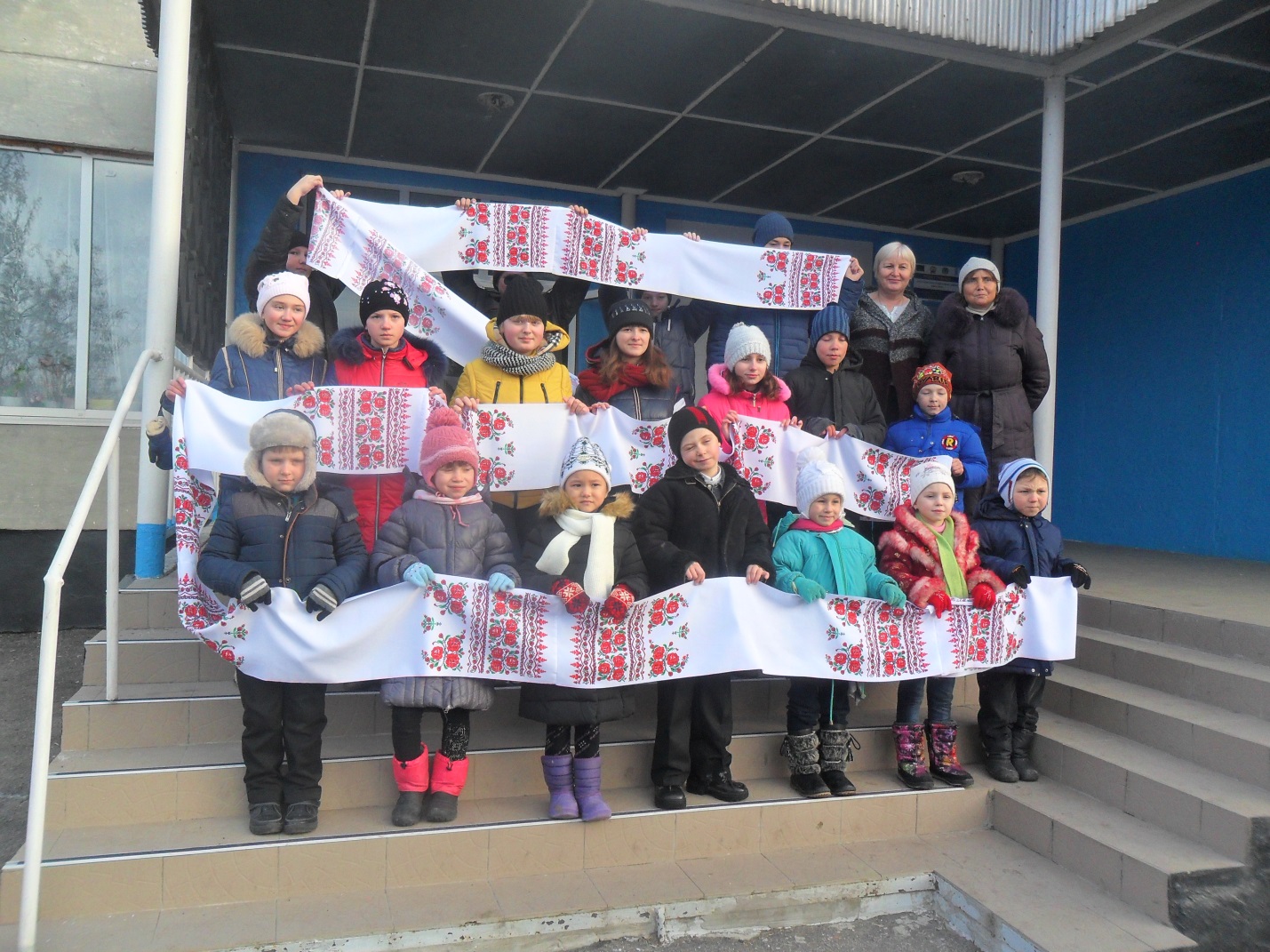 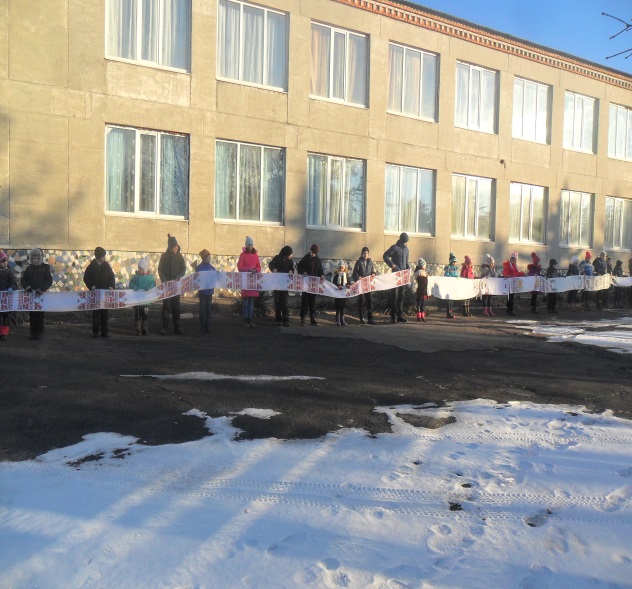 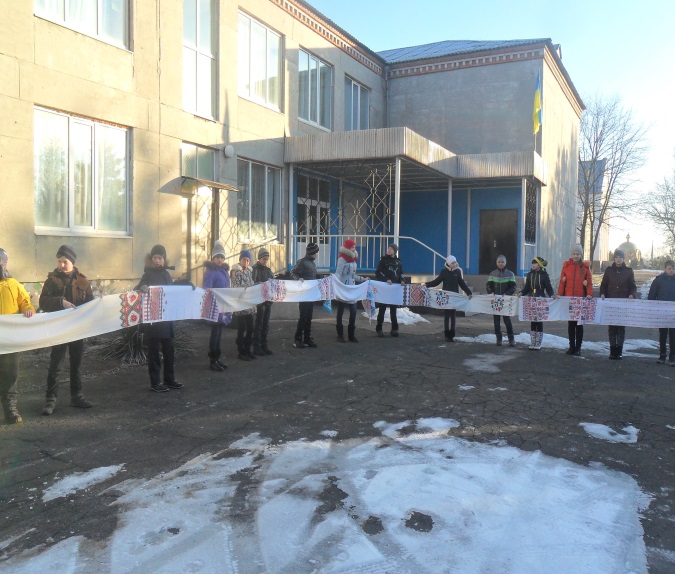 